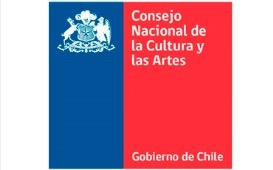 Ficha para postulación de Premio a la Música Nacional Presidente de la República 2017De acuerdo a lo dispuesto en la Ley 19.928, corresponde al Consejo de Fomento de la Música Nacional dirimir, año a año, el Premio a la Música Nacional Presidente de la República, destinado a reconocer la obra del autor o compositor, o del artista intérprete o ejecutante, recopilador o realizador o productor musical chileno que, por su excelencia, creatividad, destacada labor y aporte trascendente al repertorio de la música nacional.La siguiente ficha detalla los aspectos necesarios para formalizar la postulación a cada una de las cinco categorías que contempla el Premio Presidente de la República 2017. Una vez completada, esta ficha debe ser enviada vía correo electrónico a fondodelamusica@cultura.gob.cl. Además, la ficha puede ser impresa y entregada en las oficinas del Fondo de Fomento de la Música Nacional, ubicada en Ahumada #48, sexto piso, Santiago, Región Metropolitana, a nombre del Secretario Ejecutivo del Consejo de Fomento de la Música Nacional, Cristian Zúñiga. A través de ambas vías se puede adjuntar mayores antecedentes sobre la postulación, siempre y cuando estén acompañados por esta ficha impresa o completada de forma digital. La recepción de estos antecedentes se extenderá hasta el 13 de noviembre de 2017. Tras revisar las postulaciones, el Consejo informará a los ganadores durante el mes de noviembre de 2017.I. Nombre del candidato propuesto:________________________________________________________________________________II. Categoría del Premio al cual lo postula (marque una y sólo una):Música Popular* 		__________Música de Raíz Folklórica*	__________Música Docta*			__________Edición **			__________Producción fonográfica **	__________IV. Describa brevemente las razones por la cual postula al candidato a la categoría: ________________________________________________________________________________________________________________________________________________________________________________________________________________________________________________________________________________________________________________________________________________________________________________________________________________________________________________________________________________________________________________________________________________________________________________________________________________________________________________________________________________________________________________________________________________________________________________________________________________________________________________________________________________________________________________________________________________________________________________________________________________________________________________________________________________________________________________________________________________________________________________________________________________________________________________________________________________________________________________________________* Según lo dispuesto en la ley 19.928, estas tres categorías comprenden los siguientes galardones: “1) Un diploma firmado por el Presidente de la República, suscrito, además, por el Presidente del Consejo de Fomento de la Música (…) 2) Una suma única ascendente a doscientos setenta unidades tributarias mensuales”.** Según lo dispuesto en la ley 19.928, estas dos categorías comprenden los siguientes galardones: “El Consejo (…) otorgará un premio consistente en un diploma, a las personas naturales o jurídicas que desarrollen actividades en las áreas de la producción fonográfica y de la edición musical, que se hayan destacado por su aporte al fomento de la música nacional, el que será firmado por el Presidente de la República y suscrito, además, por el Presidente del Consejo de Fomento de la Música Nacional”.